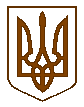 ОРДЖОНІКІДЗЕВСЬКИЙ  РАЙОННИЙ  СУД  МІСТА  ХАРКОВАідентифікаційний код 02894094, індекс . Харків, проспект Архітектора Альошина, 7,телефон/факс (057)393-14-32, е-mail: inbox@og.hr.court.gov.uaА Н А Л І Зроботи зі зверненнями громадян у Орджонікідзевськомурайонному суді м. Харкова за перше півріччя 2017 року у  порівнянні з першим півріччям 2016 року.	На виконання плану роботи суду на 2017 рік та з метою забезпечення реалізації та гарантування закріплених Конституцією України прав громадян на звернення, Орджонікідзевским районним судом м. Харкова, проводиться систематичне спостереження та вивчення роботи з обліку та розгляду звернень громадян ( заяв, скарг, пропозицій) з метою їх оцінки, контролю, прогнозу. Викладені в письмовій або в усній формі пропозиції (зауваження), заяви (клопотання), скарги громадян, що не підлягають розгляду відповідно до кримінального, цивільного чи адміністративного судочинства розглядаються в порядку визначеному Законом України « Про звернення громадян »,  ЗУ « Про статус народного депутата України », 	ЗУ « Про статус депутатів місцевих рад » .Однією з дієвих форм забезпечення об’єктивного, всебічного і вчасного розгляду звернень громадян є проведення особистого прийому громадян керівництвом суду. У приміщенні Орджонікідзевського районного суду м. Харкова на першому поверсі, у доступному для вільного огляду місці, на інформаційному стенді, розміщений графік прийому громадян головою суду, його заступником, керівником апарату суду та його заступником. Графік прийому громадян затверджений розпорядженням голови суду від 12 грудня 2012 року № 9. Громадяни пільгових категорій населення приймаються поза графіком прийому громадян. Облік особистого прийому громадян ведеться в журналах особистого прийому громадян. Зокрема, згідно журналу прийому громадян головою суду та заступником голови суду  за перше півріччя 2017 року зареєстровано 10 звернень, що на 3 звернення менше ніж у першому півріччі 2016 року. Згідно журналу прийому громадян керівником апарату та його заступником за перше півріччя 2017 року зареєстровано 5 звернень громадян,  так само як і у аналогічному періоді 2016 року.Усі письмові звернення, що надходять до суду, реєструються в той же день в автоматизованій системі документообігу суду, у журналі реєстрації звернень громадян та організацій, у алфавітному покажчику реєстрації звернень громадян та організацій або у журналі обліку звернень та запитів народних депутатів, у реєстраційно-контрольній картці.За перше півріччя 2017 року до суду надійшло 7 скарг та 7 заяв . За такий саме період 2016 року зареєстровано 17 скарг та 12 заяв. Спостерігається коливання динаміки надходження звернень громадян у бік зменшення їх кількості.По фактах, викладених у заявах та скаргах громадян, проводиться ретельна перевірка, за результатами якої заявникам надаються обґрунтовані та вичерпні відповіді, роз’ясняються положення чинного законодавства.	Чотири звернення громадян стосувались організації роботи суду, три звернення стосувались процесуальних дій суддів, три звернення відносно  тривалого не розгляду справ, одне звернення про незгоду з судовим рішенням, три звернення стосувались інших питань.	У ході перевірки звернень щодо тривалого не розгляду справ встановлено, що тривалий розгляд справ зумовлений об’єктивними причинами. Що стосується процесуальних дій суддів чи організації роботи суду, то такі звернення в більшості випадків є наслідком правової необізнаності та нерозуміння громадянами норм цивільно-процесуального та кримінально-процесуального законодавства. Так, зокрема, особи, що звернулися до суду зі зверненнями на дії суддів, посилаючись при цьому на незгоду з їх процесуальними діями та рішеннями під час розгляду справ, - не оскаржують при цьому ці рішення та дії в передбаченому законом порядку, а вимагають вжити заходи адміністративного впливу на суддів. Розглянуті звернення визнані необґрунтованими. Простежується тенденція відсутності повторних, дублетних  та анонімних звернень. Основними завданнями аналізу роботи зі зверненнями громадян є виявлення найбільш поширених недоліків, що мають місце у цій роботі та їх причин, усунення та недопущення в подальшій роботі. Саме тому дане питання постійно перебуває на контролі голови суду та керівника апарату.	З метою покращення організації роботи суду та зменшення кількості надходження заяв та скарг  з  працівниками апарату суду  проводяться систематичні навчання по вивченню діючого законодавства та наради, на яких наголошується про необхідність уважного та чемного ставлення до громадян, зв’язування всіх обставин проблеми, з якою звертається той чи інший громадянин та надання зрозумілої, обґрунтованої та вичерпної відповіді з усіх порушених питань у зверненні. 	Також дають ефективні результати такі форми роботи з вирішення невідкладних питань громадян, як наявність на офіційному веб-сайті суду повної та достовірної інформації про порядок організації роботи суду , що забезпечує доступ громадян до публічної інформації та підвищує рівень правового інформування населення.	Голова суду					В.Г. ЧернякВиконавець : заступник  керівника апарату Попова Г.В.тел.  93-50-23	